Практическая работа№3Тема: Изучение процесса пайки.
Цель занятия.
Ознакомиться с оборудованием, применяемыми материалами и технологией пайки.
Основные сведенияПайка - процесс соединения металлов или неметаллических материалов посредством расплавленного присадочного металла называемого припоем и имеющего температуру плавления ниже температуры плавления соединяемых материалов — основною металла (или неметаллического материала).Процесс пайки применяют либо для получения отдельных деталей, либо для сборки узлов или окончательной сборки изделий. В процессе пайки происходят взаимное растворение и диффузия припоя и основного металла, чем и обеспечиваются прочность, герметичность, электропроводность и теплопроводность паяного соединения. При пайке не происходит расплавления материала (металла) спаиваемых заготовок, благодаря чему резко снижается степень коробления и окисления металла, а также обеспечивается возможность распая соединения (разборки изделия).Для получения качественного соединения температура нагрева спаиваемых заготовок в зоне шва должна быть на 50... 100'С выше температуры плавления припоя. Спаиваемые заготовки нагревают в печах, в пламени газовой горелки, токами высокой частоты, паяльниками. Прочного соединения припоя (сплавление припоя) с основным металлом можно достигнуть лишь в том случае, если поверхности спаиваемых заготовок свободны от оксидов и загрязнений. Для защиты поверхностей спаиваемых заготовок от интенсивного окисления (в результате нагрева) место пайки покрывают флюсом, который образует жидкую и газообразную преграды между поверхностями спаиваемых заготовок и окружающим воздухом.По условиям заполнения зазора пайку можно разделить на капиллярную и некапиллярную. При капиллярной пайке припой заполняет зазор между соединяемыми поверхностями и удерживается в нем за счет капиллярных сил. Соединение образуется в результате растворении основного металла в жидком припое и последующей кристаллизации раствора, в результате чего образуется полурасплав основного металла и припоя. Капиллярную пайку используют при соединении внахлестку. По механизму образования шва ее подразделяют на диффузионную, контактно-реактивную, реактивно-флюсовую.При диффузионной пайке соединение образуется за счет взаимной диффузии компонентов припоя и паяемых материалов, причем возможно образование в шве твердого раствора или тугоплавких хрупких интермсталлидов. Для диффузионной пайки необходима продолжительная выдержка при температуре образования паяного шва и после завершения процесса — при температуре ниже солидуса припоя (когда припой затвердел).При контактно-реактивной пайке между соединяемыми металлами или соединяемыми металлами и прослойкой промежуточного металла в результате контактного плавления образуется сплав, который заполняет зазор и при кристаллизации образует паяное соединение.При реактивно-флюсовой пайке припой образуется за счет реакции вытеснения между металлом (основным) и флюсом. Наибольшее применение получили капиллярные способы пайки и пайка-сварка.Качество паяных соединений (прочность, герметичность, надежность и др.) зависит от правильного выбора основного металла, припоя, флюса, способа  соединения.К припоям предъявляют следующие требования: высокая механическая прочность припоев в условиях нормальных, высоких и низких температур, хорошие электро- и теплопроводность, герметичность, стойкость против коррозии, жидкотекучесть при температуре панки, хорошее смачивание основною металла, определенные для данного припоя температура плавления и величина температурного интервала кристаллизации. В зависимости от температуры плавлении все припои подразделяют на особо легкоплавкие (температура плавления — до 145 "С), легкоплавкие (145...450 'О. среднеплавкие (450... I 100 °С) и тугоплавкие (свыше I 050 *С). К особо легкоплавкие и легкоплавким припоям относят оловянно-свинцовые, на основе висмута, индия, кадмия, цинка, олова, свинца. К среднеплавкие и высокоплавким припоям относят медные, медно-цинковые, медно-никелевые, с благородными металлами (серебром, золотом, платиной). Припои изготавливают в виде прутков, проволок, листов, полос, спиралей, дисков, колеи, зерен и др., укладываемых в место соединения. Изделия из алюминия и его сплавов паяют с припоями па алюминиевой основе с добавками кремния, меди, олова и других металлов. Флюсы паяльные. Их применяют ятя очистки поверхности паяемою материала, а также для снижения поверхностного натяжения и улучшения растекания жидкого припоя Флюс (кроме реактивно-флюсовой пайки) не должен химически взаимодействовать с припоем. Температура плавления флюса должна быть ниже температуры плавления припоя. Подготовка заготовок пайке.. Перед пайкой поверх кости очищают от пыли, жира, краски, ржавчины, окалины и оксидной пленки.  Зачистку проводят напильником, наждачной шкуркой, металлическими щетками.Заготовки перед пайкой обезжиривают в бензине или подвергают травлению с последующей промывкой в воде и просушиванием в сушильном шкафу во избежание коррозии. В большинстве случаев заготовки перед пайкой лудят, что облегает последующую пайку.При лужении при помощи паяльника наносят расплав темный припой. Температура заготовок в зоне пайки поддерживается паяльником и должна быть на 50. . 100 'С выше температуры плавления припоя. Если одна из поверхностей будет нагрета выше температуры плавления припоя, а вторая ниже, происходит нарушение процесса пайки. Лужение проводят также в ванночке с расплавленным припоем, при этом заготовки сначала погружают в сосуд с флюсом, потом в расплавленный припой. При пайке алюминия с помощью ультразвука лужение поверхностей проводится или паяльниками, вибрирующими с УЗ-частотой.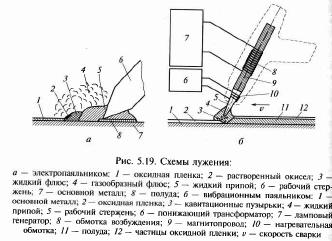 Способы пайки. Способы классифицируют в зависимости от используемых источников нагрева. Наиболее распространены в машиностроении пайка в печах, индукционная, контактная, погружением, газопламенная и паяльниками.Пайка в печах. Для пайки используют электрические печи и реже — пламенные печи. Нагрев заготовок пол пайку проводят в обычной, восстановительной или обладающей защитными свойствами средах. Пайку твердыми припоями в печах с обычной средой (атмосферой) проводят, применяя флюсы. При пайке в печах с контролируемой средой подлежащие пайке заготовки (из чугуна, меди или медных сплавов) соединяют с возможно малым задором* затем на шов налагают твердый припой в виде проволоки, кусочков или специально штампованных фасонных колеи. Собранные таким образом паяемые узлы помещают в печь, разогретую до температуры, несколько превышающей температуру плавления припоя; в камеру печи из специальной установки защитную (контролируемую) атмосферу (восстановительную или обладающую защитными свойствами).В качестве припоев мри пайке в печах служат электролитическая медь M1. М2, латунь Л62 (при пайке черных металлов), легкоплавкие серебряные и медные припои (при пайке меди и ее сплавов, нержавеющей стали чугунах специальные алюминиевые припои (при пайке алюминии и его сплавов) и др.Индукционная пайка {пайка токами высокой частоты). При индукционной пайке заготовки нагревают индуктируемыми в них вихревыми токами. Индукторы (рис. 5.20. а и Л изготавливают из медных трубок, преимущественно прямоугольного пли квадратного сечения в зависимости от конфигурации заготовок, подлежащих пайке.Индукционную пайку можно проводить твердыми припоями почти всех типов, но медь и медноцинковые припои для пайки заготовок из меди. Для флюсования применяют буру, се смесь с борным ангидридом и т.д.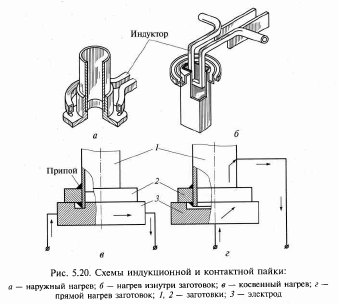 	Контактная пайка (пайка сопротивлением). При этом способе пайки электрический ток  (от 4 до 12 В), но сравнительно большой силы(2 ООО... 3000 А) пропускаю через электроды и  короткое время нагревают до высокой температуры. Заготовки нагреваются как а счет теплопроводности от нагретых электродов так и за счет теплоты. При прямом нагреве заготовки непосредственно включены в электрическую цепь и по ним протекает ток. Они нагреваются за счет тепла. Расход электроэнергии при прямом нагреве в 2 раза меньше, чем при косвенном нагреве.При прохождении электрического тока паяемое соединение нагревается до температуры плавления припоя, и расплавленный припой заполняет шов.Во всех установках ток подводят к паяемым заготовкам через электроды, которые изготавливают из меди, графита (например, злектрографита марки ЭГ2) и сплавов (ЭИ437; ХЗО; Х18Н25С; XI2M). При контактной пайке применяют твердые припои: медь, латуни, серебряные припои и т.д. В ряде случаев необходимо применять флюс (в основном буру или се полный раствор).Пайка погружением в соляные ванны. Состав ванны выбирают в зависимости от температуры пайки, которая должна соответствовать рекомендуемой температуре ванны при работе на смеси определенного состава. Ванна состоит из хлористых солей натрия, калия, бария и яр.Чтобы припой хорошо заполнил швы (между соединяемыми заготовками), в соляные ванны добавляют 4% буры, а также проводят раскисление ванны ферросилицием или ферромарганцем, которые вводят в ванну в количестве I % от массы соли. Для соляных ванн используют медные, медноцинковые, серебряные и другие припои, а для заготовок из атюминни припои из силумина.Газопламенная пайка. Нагрев заготовок и расплавление припоя осуществляют пламенем газосварочных, плазменных горелок и паяльных ламп.При пайке газосварочными горелками в качестве горючего газа используют смеси различных газообразных или жидких углеводородов (ацетилена, метана* паров керосина и т.д.) и водород, которые при сгорании в смеси с кислородом дают высокотемпературное пламя. При пайке крупных заготовок горючие газы и жидкости применяют и смеси с кислородом, при пайке мелких заготовок — в смеси с воздухом.Пайку можно выполнять как горелками специальною типа, широкий факел, гак и нормальными, сварочными.Для удаления остатков флюсов, вызывающих коррозию паяного соединения, применяют промывку в горячей или холодной воде (в проточной, или в ваннах), в 5% растворе кальцинированной соды, бензине.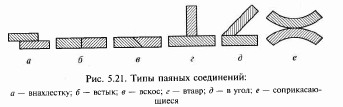 Тип паяного соединения выбирают с учетом эксплуатационных требований, предъявляемых к узлу, и технологичности узла в отношении пайки.Наиболее распространенный вид соединения — это пайка внахлестку. В узлах, работающих при значительных нагрузках. где, кроме прочности шва необходима герметичность, заготовки следует соединить только внахлестку Швы внахлестку обеспечивают прочное соединение, удобны при выполнении и истребуют проведения подгоночных операций, как это имеет место при панке встык или в ус.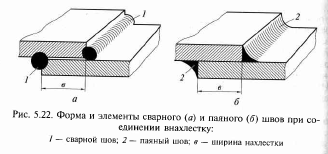 Стыковые соединения обычно применяют для заготовок, которые нерационально изготавливать из целого куска металла, а также в тех случаях, когда нежелательно удваивать толщину металла. Их можно применять для мало) сгруженных умов, где не требуется герметичность.Качество и прочность пайки в значительной степени зависят от применяемого припоя. При выборе припоя необходимо учитывать следующие факторы: материал соединяемых заготовок, необходимую чистоту и прочность шва. последующую после пайки обработку (например, термообработку) и условия эксплуатации.Вопросы для отчёта: Дайте определение пайки.Какие виды пайки существуют?Какие вещества используются для припоя и флюса?Опишите процесс пайки.Виды паяных соединений.